Monday 15th June 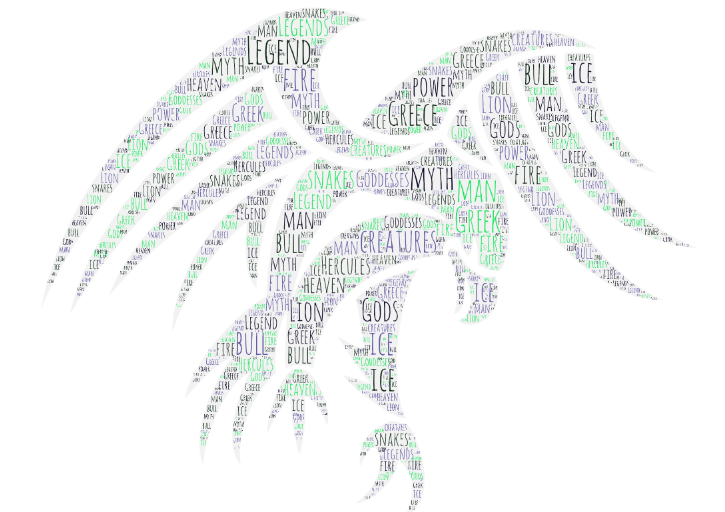 Write a prediction about our next unit of English. What do you think we are learning about? Remember to justify your answers with evidence from the image!I predict that…I believe this because…I can see in the word cloud…After having a discussion with my family…